Zajęcia świetlicowe 16.04.2021r.„Jestem małym ekologiem” Zachęcam do obejrzenia filmiku ,,W kontakcie z naturą – dla dzieci”https://www.youtube.com/watch?v=zleExE18fqQCo mały ekolog powinien robić, aby dbać o naszą Planetę?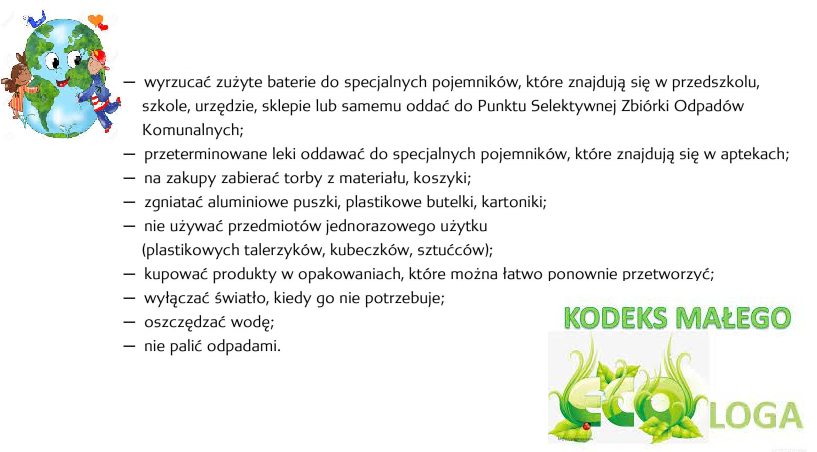                                                                                   Źródło : https://www.czystabydgoszcz.pl/wp-content/uploads/2017/01/Maly-EkologNa koniec przygotowałam dla Was kilka zadań, mam nadzieję, że bez trudu sobie z nimi poradzicie. Powodzenia Które przedmioty nie powinny się tu znaleźć, przekreśl je. Co powinniśmy z nimi zrobić? Wydrukuj i pokoloruj obrazek.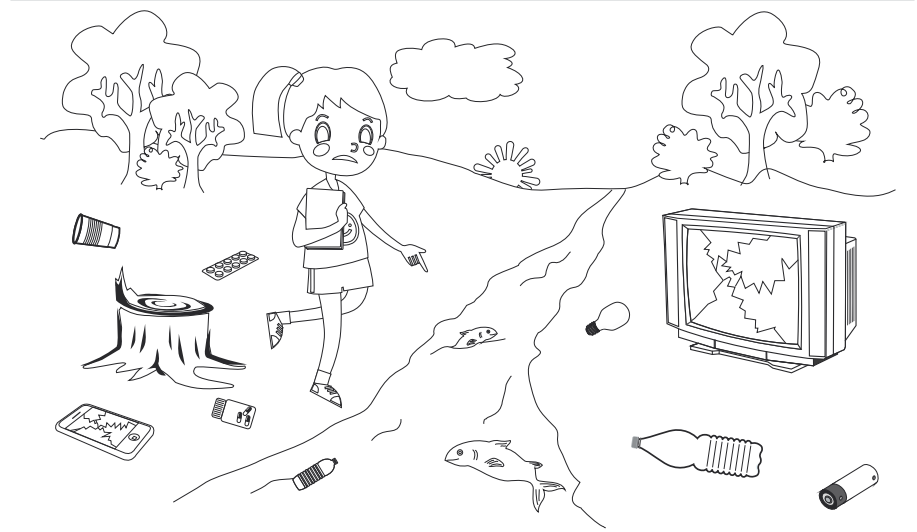 Źródło: https://lubsko.pl/sites/default/files/kolorowanka.pdfRozwiąż eko-krzyżówkę. Odgadnij i wpisz do krzyżówki kolejne hasła. Litery z oznaczonych pól czytane pionowo utworzą hasło.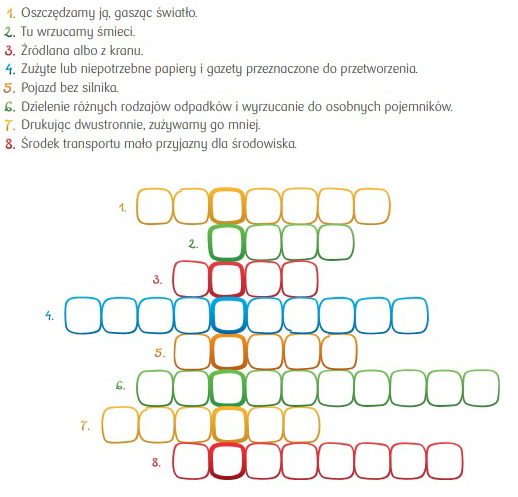                                                             Źródło: https://www.szkolneblogi.pl/blogi/psp-32-radom/eko-lamiglowki-sko-tydzien-piaty/Opracowała: Katarzyna Łysoń